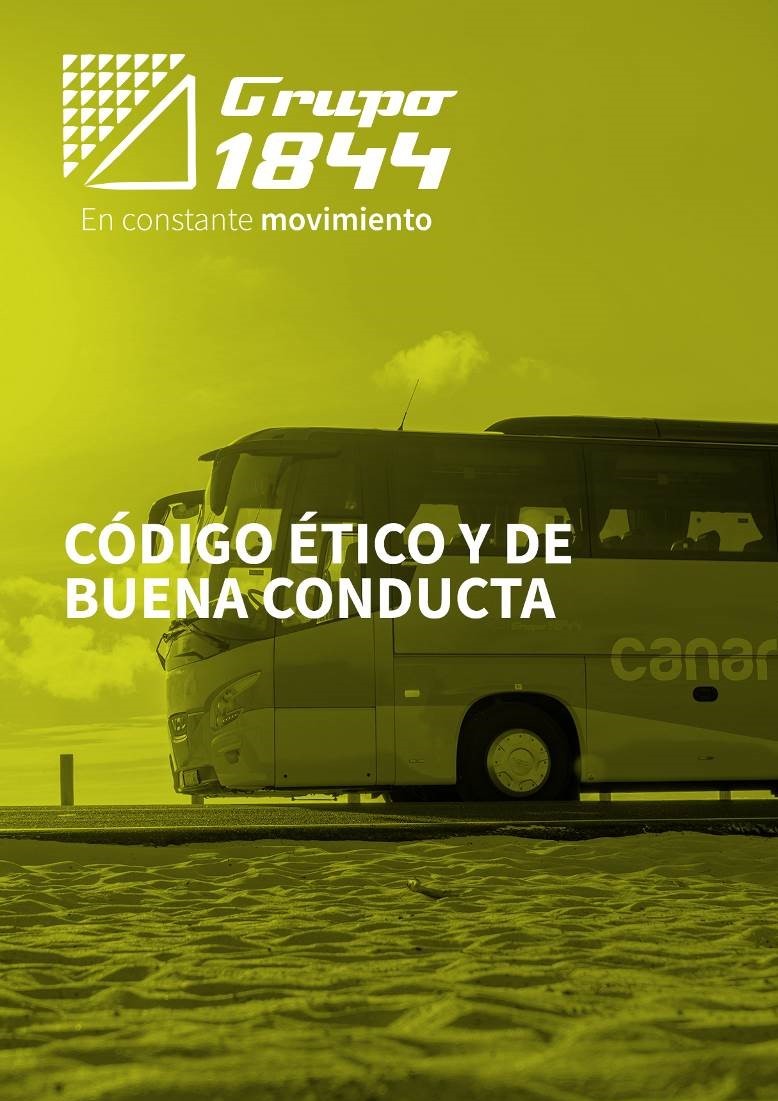 Enero de 2024 – pag.1MENSAJE DE LA ALTA DIRECCIÓNNuestro Código de Conducta formaliza los compromisos del Grupo 1844 y los comportamientos esperados de los empleados. El éxito de nuestro grupo depende de que cada uno de nosotros se adhiera a estos principios, que deben guiar nuestra vida diaria, dondequiera que trabajemos y cualquiera que sea nuestra posición. Nos compromete a comportarnos de manera irreprochable y ejemplar en todas las circunstancias en nuestro lugar de trabajo con nuestros socios, así como con la sociedad.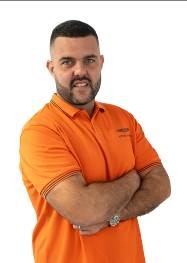 Las definiciones y principios del Código no desean ser exhaustivos. El Grupo cuenta con procedimientos e instrucciones complementarios, a los que se deberá referirse cuando sea necesario.Si observa alguna conducta anormal o inusual, dígalo, oinformando del asunto a sus directores o, en su caso, haciendo uso del procedimiento de denuncia de irregularidades.Cualquier violación de nuestro Código de Conducta dará lugar a medidas disciplinarias.Cualquier incumplimiento es perjudicial para nuestro desempeño, nos expone a costes importantes, daña nuestra reputación y es perjudicial para nuestra cultura corporativa.Les pido que se unan a mí y se comprometan personalmente a respetar nuestros valores, siendo los más importantes la transparencia, la responsabilidad y el cumplimiento de las leyes y reglamentos aplicables. Debemos desarrollar nuestro trabajo con integridad y responsabilidad en toda la empresa, y dar ejemplo de conducta ética, además de seguir fomentando los Valores del grupo.Desde la Dirección de Grupo 1844 nos comprometemos a luchar contra el fraude, no sólo para crear un clima de transparencia en la gestión, sino también para proteger los activos del grupo y así evitar pérdidas económicas.Sé que podemos contar con ustedes para alcanzar las ambiciones actuales y futuras, les agradezco su compromiso a favor de la ética y el cumplimiento.Un cordial saludo Oscar Díaz Reyes CEO Grupo1844INDICEFINALIDADEl Código de conducta es la expresión formal de los valores éticos y principios que debe regir la conducta de los emplead@s, directiv@s y administrador@s de GRUPO 1844 en el desarrollo de sus actividades y cumplimiento de sus funciones, y en sus relaciones laborales, comerciales y profesionales.Se ha concebido para ayudarnos a mantener nuestro compromiso con la integridad en nuestro quehacer diario. Nos orienta en áreas clave, ayudándonos a desempeñar nuestras actividades de acuerdo con la normativa ética del GRUPO 1844, así como con la normativa aplicable.A través del presente, GRUPO 1844 muestra su tolerancia cero a las conductas que puedan suponer incumplimientos del mismo, de los procedimientos internos y de la normativa vigente.Este Código tiene por objeto regular aquellos comportamientos, acciones o hechos que puedan constituir violaciones tanto de las normas internas del Grupo como de la normativa o códigos éticos que rigen su actividad, así como prevenir situaciones que pudieran dañar, en cualquier sentido, la reputación de GRUPO 1844.Todos los emplead@s de la empresa deben colaborar en el desarrollo y aplicación del Código, a fin de que los valores éticos de Transportes Antonio Díaz Hernández, S.L y del Grupo 1844. sean implantados y asimilados en toda la Organización.ÁMBITO DE APLICACIÓNEste Código de conducta se aplica a todos los emplead@s, directiv@s y administrador@s cualquiera que sea su modalidad contractual, posición jerárquica, o lugar en el que desempeñen sus funciones de las entidades pertenecientes al GRUPO 1844 con independencia de cuál sea su sector de actividad y del tamaño de las mismas que se encuentren vinculadas u ostenten un control pleno o compartido, incluyendo personal en prácticas y becari@s. A estas personas se las denomina en lo sucesivo "Personas Sujetas " o “Emplead@s”.Asimismo, están sujetos al cumplimiento de este Código todas aquellas personas físicas o jurídicas, que mantengan cualquier tipo de relación con el GRUPO 1844 en el desempeño de sus actividades profesionales o empresariales, a título enunciativo y no limitativo, auditores externos, consultores, asesores, proveedores, etc.A estas personas se las denomina en lo sucesivo "Personas Sujetas " o “Emplead@s”.Las Personas Sujetas del Código tienen la obligación de conocer y cumplir el Código de Conducta y de colaborar para facilitar su implantación en GRUPO 1844 incluyendo la comunicación al Órgano de Vigilancia, de cualquier infracción que llegue al conocimiento de las mismas.Con la aplicación del Código, se pretende que las personas que desempeñan sus actividades dentro de GRUPO 1844 demuestren un comportamiento íntegro y profesional en todo momento y contribuyan al buen ambiente y al compromiso de GRUPO 1844, denunciando aquellas conductas que puedan dañar su imagen y/o reputación.Es obligación y responsabilidad de todos los emplead@s conocer el presente Código Ético que deberán cumplir. Además, deberán asegurar el conocimiento del Código por parte de los clientes, proveedores, asesores y demás personas o entidades que se relacionen con GRUPO 1844 por razones profesionales.Todas estas personas, además de ser informados para poder conocer el Código, deberán aceptar que, en las relaciones profesionales o de negocios con GRUPO 1844, la conducta de la Entidad y de las personas físicas destinatarias de este Código se rija por lo establecido en el mismo.COMITÉ DE CUMPLIMIENTO DEL CÓDIGO ÉTICOEl Comité de Cumplimiento Compliance del Código Ético es el órgano encargado de fomentar la difusión, conocimiento y cumplimiento del mismo, velando por su cumplimiento.El Comité de Cumplimiento Compliance está formado por la Dirección del Dpto. Compliance, la Dirección de Recursos Humanos y la Dirección Económico-Financiero y dependerá orgánica y funcionalmente del Consejero Delegado de GRUPO 1844.La Dirección del Dpto. Compliance desempeñará las labores de dirección y control del Comité de Cumplimiento y tendrá las siguientes funciones y competencias:Responsable del Canal de Denuncia.Resolver todas aquellas consultas que pudieran ser planteadas en el marco de la interpretación y/o aplicación del presente Código.Elaborar informes sobre el nivel de cumplimiento del presente Código, así como de los incumplimientos detectados.PRINCIPIOS ÉTICOS ESENCIALES DEL CÓDIGO DE CONDUCTAGRUPO 1844, en el ámbito de las relaciones internas, cuenta con los siguientes PRINCIPIOS ÉTICOS y valores, de obligado cumplimiento en las labores diarias desempeñados dentro del Grupo:Cumplimiento de la legalidadLas Personas Sujetas desarrollarán una conducta profesional recta, imparcial y honesta y se abstendrán de participar en actividades ilegales. Las Personas Sujetas cumplirán tanto las disposiciones generales (Leyes, reglamentos, y circulares de los organismos supervisores) como los Manuales de Cumplimiento y los procedimientos internos de GRUPO 1844 que les sean de aplicación.Toda Persona Sujeta que resulte imputada o acusada en un procedimiento judicial que pueda afectar a su actividad en GRUPO 1844 o que tenga su origen en ésta, deberá informar, tan pronto como sea posible, a Recursos Humanos. Asimismo, se deberá informar a Recursos Humanos de la existencia de expedientes administrativos que le afecten, ya sea como presunto responsable, testigo o en otro concepto, que se tramiten por las autoridades u organismos supervisores de la actividad de GRUPO 1844.Con independencia de las sanciones que pudieran ser impuestas por Ley, cualquier trabajador/a responsable de un incumplimiento estará sujeto a consecuencias disciplinarias por la vulneración de sus obligaciones como emplead@.Se espera, por tanto, que, en el trato con clientes, Administraciones Públicas, proveedores y demás socios, actuemos en interés de GRUPO 1844 y de conformidad con las Leyes y Reglamentos que resulten de aplicación.Principio del deber de Respeto a las personasTodos los Sujetos del Código promoverán en todo momento, unas relaciones basadas en el respeto por los demás y la colaboración recíproca.GRUPO 1844 asume el compromiso de velar porque exista un ambiente laboral exento de cualquier tipo de violencia y/o acoso, con la consecuente prohibición de todo tipo de discriminación, intimidación y conductas ofensivas o impropias, faltas de respeto o cualquier tipo de agresión física o verbal en las relaciones profesionales dentro de la Sociedad.Principio de igualdad y no discriminaciónGRUPO 1844 tiene como principio básico mantener un entorno laboral en el que se respete la dignidad de todas las personas y se evite cualquier tipo de conducta vulneradora de los derechos fundamentales protegidos por la Constitución Española y el ordenamiento jurídico general.GRUPO 1844 expresa su firme compromiso con el principio de promover la igualdad de oportunidades en el acceso al trabajo y en la promoción profesional, evitando en todo momento situaciones de discriminación o desigualdad por razón de género, raza, condición social o sexual, estado civil, religión, afiliación sindical o cualquier otra circunstancia.En consecuencia, las Personas Sujetas que intervengan en procesos de contratación, selección y/o promoción profesional se guiarán con objetividad en sus actuaciones y decisiones, con el objetivo de identificar aquellas personas más acordes con el perfil y necesidades del puesto a cubrir y muy especialmente en la contratación y promoción de directivos y en el nombramiento de los miembros de los órganos de administración, donde deberán respetarse unos altos estándares éticos.Principio de salud y seguridad en el trabajo, Prevención de riesgos laboralesGRUPO 1844 se compromete a alcanzar los más altos niveles de seguridad y salud laboral en el lugar de trabajo. GRUPO 1844 aplica los programas, actividades de formación y controles internos necesarios para la promoción continua de unas prácticas de trabajo seguras. Con estas prácticas pretendemos evitar cualquier riesgo para nuestros compañeros de trabajo, clientes y comunidades.Las Personas Sujetas respetarán en todo momento las medidas preventivas aplicables en materia de seguridad y salud laboral. A tal fin, tienen la obligación de conocer y emplear los recursos que GRUPO 1844 ponga a su disposición en materia de seguridad y prevención de riesgos laborales y, en su caso, asegurar que los miembros de sus equipos realizan sus actividades en condiciones de seguridad.Principio de Protección del medio ambienteGRUPO 1844 reconoce su responsabilidad ante la comunidad global de proteger el medio ambiente y aspira, por lo tanto, a ser una empresa ecoeficiente. Debemos promover la ecoeficiencia en todas nuestras actividades empresariales, esforzándonos por reducir nuestro impacto de carbono y medioambiental global.Las Personas Sujetas, en el ámbito de sus competencias, han de respetar las exigencias legales y procedimientos internos que se establezcan en cada momento por GRUPO 1844, para reducir o evitar en lo posible, el impacto medio ambiental de sus actividades.Integridad y ProfesionalidadLas Personas Sujetas emplearán su capacidad técnica y profesional y la diligencia adecuada en el desempeño de su actividad en la Sociedad.La profesionalidad en el desempeño del trabajo es entendida como toda actuación diligente, responsable, eficiente y enfocada a la excelencia, la calidad y la innovación.La integridad en el desempeño de la prestación de trabajo es entendida como toda actuación leal, de buena fe, objetiva y alineada con los intereses del GRUPO 1844.La reputación del GRUPO 1844 viene determinada, en gran medida, por nuestras acciones y por la forma en la que todos y cada uno de nosotros actúa y se comporta. Un comportamiento ilegal o inapropiado por parte de uno solo de nuestr@s trabajador@s puede ocasionar a la empresa un daño considerable. Cada emplead@ debe ser consciente de mantener y promover la buena reputación del GRUPO 1844.L@s trabajador@s del GRUPO 1844 tienen la obligación de tomar las decisiones empresariales en interés del Grupo, no basándose en su interés personal. Los conflictos de intereses surgen cuando el personal se involucra en actividades fuera del ámbito de sus competencias en la empresa o cuando dan preferencia a su interés personal.L@s trabajador@s, por tanto, deben informar al superior jerárquico sobre cualquier interés personal que pudiera existir en relación con el desarrollo de sus obligaciones profesionales. No pudiendo utilizar, para la celebración de contratos y pedidos personales, sociedades con las que tengan tratos comerciales como parte de sus actividades en GRUPO 1844, si de ello se pudiera derivar cualquier ventaja para el contrato o pedido personal.Una relación empresarial con o, una participación en un competidor o cliente del GRUPO 1844, o una participación en actividades adicionales pueden dar lugar a un conflicto que impida a los trabajadores cumplir sus responsabilidades en GRUPO 1844. Es importante que, todos, en el desarrollo de nuestras actividades profesionales reconozcamos y evitemos los conflictos de interés o incluso la apariencia de un conflicto de intereses.Principio de Seguridad de la InformaciónLa información es un activo esencial de GRUPO 1844 y, en consecuencia, requiere de una protección adecuada. GRUPO 1844 reconoce la importancia de tener debidamente identificados y protegidos sus   activos   de información evitando su destrucción, divulgación, modificación y utilización no autorizada y comprometiéndose a desarrollar, implantar, mantener y mejorar continuamente cuantas políticas, procedimientos, controles y estructuras organizativas de seguridad de la información sean precisas a tal efecto y garanticen que se preserve la confidencialidad de la información, su integridad y disponibilidad,asegurando que los usuarios tengan acceso única y exclusivamente a la información que requieran para el ejercicio de sus funciones.Por ello, tod@s l@s emplead@s son responsables de preservar la confidencialidad, integridad y disponibilidad de los activos de información de GRUPO 1844, debiendo cumplir para ello con las políticas y procedimientos que integran el Sistema de Gestión de la Seguridad de la Información.Principio de drogas y alcoholEl consumo de alcohol durante las horas de trabajo queda estrictamente prohibido. Excepcionalmente podrá consumirse moderadamente alcohol en celebraciones, comidas y demás situaciones propias de la cultura o costumbre y siempre y cuando no afecte al desempeño de las tareas relacionada con el puesto de trabajo.Principio de Conciliación entre la vida personal, familiar y laboralGRUPO 1844 promueve la conciliación de la vida familiar y laboral del personal y se trata de guardan un equilibrio para favorecer los permisos por maternidad y paternidad sin que ello afecte negativamente a las posibilidades de conservación o acceso al empleo, a las condiciones del trabajo y al acceso a puestos de especial responsabilidad.PAUTAS DE CONDUCTA PARA SITUACIONES CONCRETASConflictos de InterésLas Personas Sujetas actuarán siempre de manera que sus intereses particulares, los de sus familiares o de otras personas vinculadas a ellos no primen sobre los de GRUPO 1844 o sus clientes. Esta pauta de conducta se aplicará tanto en las relaciones con GRUPO 1844, como con los clientes del mismo, los proveedores o cualquier otro tercero.Las Personas Sujetas identificarán e informarán de las situaciones de conflicto de interés tanto potenciales como reales, incluidas las derivadas de relaciones de parentesco u otras afines. Se abstendrán de participar (ya en la toma de decisiones, ya en funciones de representación de GRUPO 1844 en transacciones de cualquier tipo en las que concurra algún interés propio o de alguna persona vinculada. En consecuencia, y sin perjuicio de la citada regla general:No podrán adquirir ni transmitir, ni directamente ni a través de personas vinculadas, activos o bienes pertenecientes a GRUPO 1844.No darán trato ni condiciones de trabajo especiales basadas en relaciones personales o familiares.Deber de Secreto y ConfidencialidadLas Personas Sujetas deben guardar secreto profesional respecto a cuantos datos o información conozcan como consecuencia del ejercicio de su actividad profesional, ya procedan o se refieran a GRUPO 1844, a sus clientes y proveedores, a otras Personas Sujetas o a cualquier otro tercero.En consecuencia, y sin perjuicio de lo anteriormente indicado:Deberán utilizar dichos datos o información exclusivamente para el desempeño de su actividad profesional, no podrán facilitarla más que a aquellos otros profesionales que necesiten conocerla para la misma finalidad y se abstendrán de usarla en beneficio propio. Aunque se tenga la posibilidad de acceder a una determinada información, este acceso solo estará justificado cuando concurra el interés profesional al que se ha hecho referencia.Los datos e informaciones relativos a estados financieros, y, en general, a cualquier actividad de los clientes serán tratados con absoluta confidencialidad y respeto a los límites impuestos por las Leyes vigentes en cada momento. En consecuencia, para poder trasladar cualquier información a terceros, más allá de dichos límites, será necesario contar con la previa autorización expresa del cliente, salvo en los casos en que por requerimiento legal o una autoridad judicial o administrativa lo solicitara.La información, sobre la que, por cualquier tipo de razón o circunstancia, se pudiera llegar a tener conocimiento, relativa a otros emplead@s, Administrador@s y Directiv@s, incluida, en su caso, la relativa a cualquier dato personal o familiar, remuneraciones o información relativa a la salud, además de estar sujeta al secreto profesional, al ser de carácter personal, es información sensible y, por lo tanto, especialmente protegida por la Ley de Protección de Datos de Carácter Personal.  Las Personas Sujetas han de cumplir con la obligación de secreto incluso una vez finalizada su relación con GRUPO 1844.Relaciones con proveedoresLos procesos de elección de proveedores deben caracterizarse por la búsqueda de competitividad y calidad, garantizando la igualdad de oportunidades entre todos ellos.Las Personas Sujetas y, muy especialmente, aquellas con intervención en decisiones sobre la contratación de suministros o servicios o en la fijación de sus condiciones económicas, evitarán cualquier clase de interferencia que pueda afectar a su imparcialidad u objetividad al respecto.Siempre que sea posible se evitarán relaciones de exclusividad.La contratación de suministros y servicios externos deberá efectuarse a través de procedimientos transparentes y ajustados a criterios de publicidad y concurrencia evitando formas de dependencia.Está prohibida la aceptación por los emplead@s de cualquier clase de beneficio personal, regalos (salvo que su valor no sea superior a ciento cincuenta euros (150.- €) tal y como se indica en el apartado de “Aceptación de regalos”), invitaciones, favores u otras compensaciones de proveedores. No tendrá la consideración de beneficio personal la asistencia a actos sociales, invitaciones a almuerzos profesionales, seminarios y otro tipo de actividades formativas, que hayan sido previamente autorizadas por el responsable del departamento.Asimismo, está prohibida la percepción de cualquier clase de remuneración o de financiación procedente de proveedores así como, en general, la aceptación de cualquierclase de remuneración ajena por servicios derivados de la actividad propia del emplead@.Relaciones con clientesSe procurará evitar la relación de exclusividad con un cliente que pueda dar lugar a una vinculación personal excesiva o restringir el acceso del mismo a otr@s emplead@s o canales de GRUPO 1844.Se deberá poner en conocimiento de los clientes cualquier relación económica o de otra índole que pudiera suponer un conflicto de interés con ellos, adoptando las medidas necesarias para evitar que interfiera en la relación del cliente con GRUPO 1844.Está prohibida la aceptación por l@s emplead@s de cualquier clase de beneficio personal, regalos (salvo que su valor no sea superior a ciento cincuenta euros (150.- €) tal y como se indica en el apartado de “Normas de Aplicación a Regalos-Hospitalidad”), invitaciones, favores u otras compensaciones de clientes. No tendrá la consideración de beneficio personal la asistencia a actos sociales, invitaciones a almuerzos profesionales, seminarios y otro tipo de actividades formativas, que hayan sido previamente autorizadas por el/la responsable del departamento.Asimismo, está prohibida la percepción de cualquier clase de remuneración o de financiación procedente de clientes así como, en general, la aceptación de cualquier clase de remuneración ajena por servicios derivados de la actividad propia del emplead@.Relaciones con la Administración PúblicaEn todas sus relaciones con autoridades y representantes públicos, GRUPO 1844 actuará siempre de manera respetuosa y de acuerdo con lo que establezca la legalidad aplicable. Las personas incluídas en el ámbito de aplicación del presente código colaborarán siempre con las autoridades y representantes públicos cuando estos ejerciten las funciones que legalmente le correspondenObstrucción de actividades inspectorasLa empresa, y todo su personal, tienen obligación de colaborar con los órganos inspectores y supervisores de la Administración Pública y de facilitar su labor, sin que en ningún caso pueda negarse o impedirse la actuación de personas, órganos o entidades que deban llevar a cabo la inspección o supervisión.Obligaciones con Hacienda y la Seguridad SocialEstamos firmemente comprometida con el cumplimiento de sus obligaciones de pago de los tributos pertinentes y de las cuotas de la Seguridad Social que correspondan. Por ello, es fundamental la máxima atención en el cumplimiento de todos los procesos relacionados con la contabilización, declaración, presentación y pago de tributos y obligaciones de la Seguridad Social.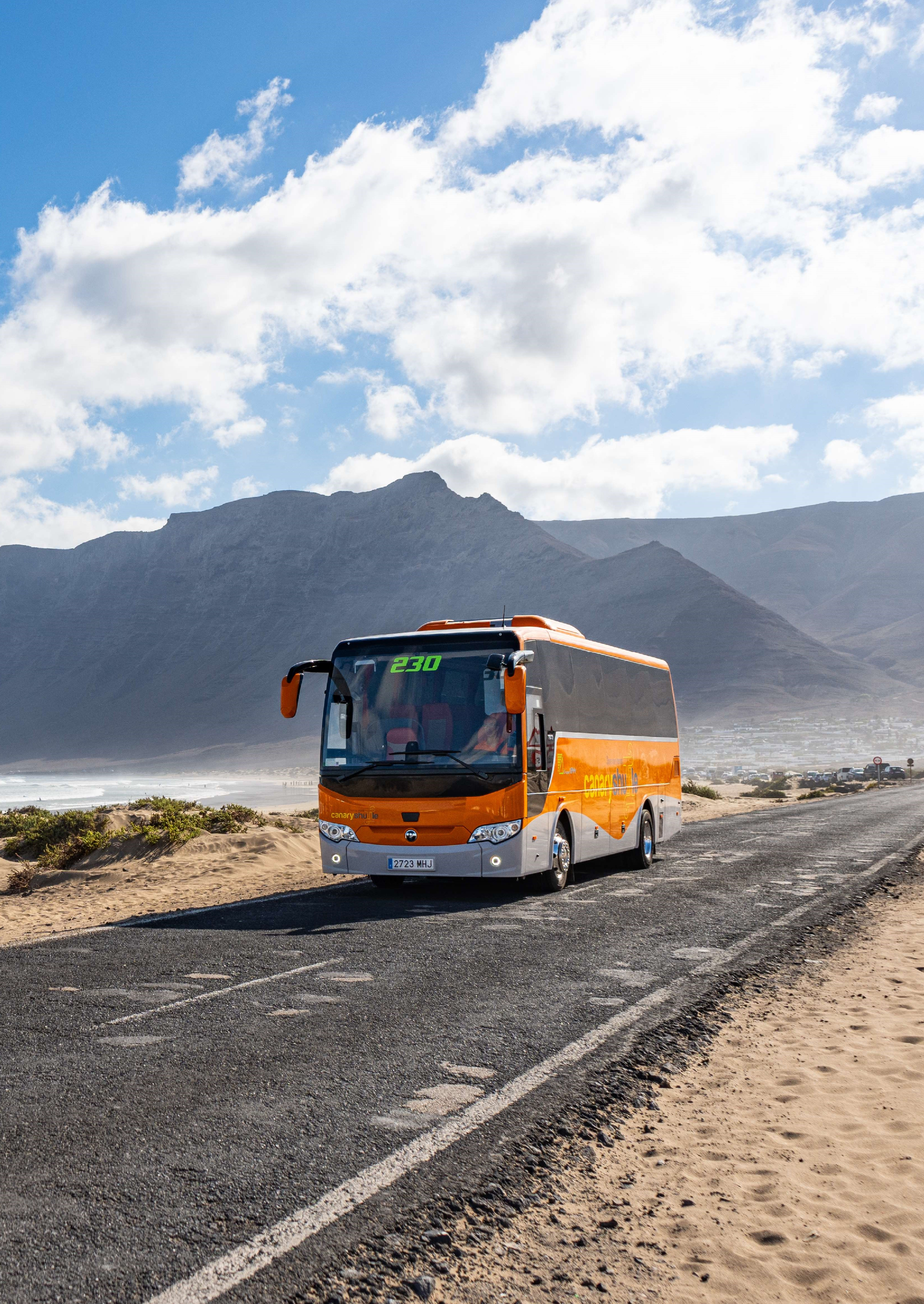 Enero de 2024 – pag.13Protección de Datos de Carácter PersonalLas Personas Sujetas están obligadas a respetar el derecho a la protección de datos, el derecho al honor y a la intimidad personal de todas las personas a cuyos datos tengan acceso por razón del desempeño de su actividad dentro de GRUPO 1844. Dicho respeto deberá aplicar a cualquier información concerniente a una persona: datos identificativos, de filiación, familiares, económicos, audiovisuales o de cualquier otra índole que la identifiquen o permitan su identificación.Los datos de carácter personal serán tratados de acuerdo con los principios establecidos en la normativa de protección de datos, debiendo atender a su contenido exhaustivamente, de manera que:Únicamente se recabarán los datos que sean necesarios para la actividad profesional.La captación, tratamiento informático o en papel y su posterior utilización se realizarán de forma que se garantice su seguridad, veracidad y exactitud, el derecho a la intimidad de las personas y el cumplimiento de las obligaciones que resultan de la normativa aplicable.Solo las Personas Sujetas autorizadas para ello por sus funciones tendrán acceso a dichos datos en la medida en que resulte necesario para el ejercicio de las mismas.Se garantizará, en todo momento, el deber de secreto y confidencialidad respecto a la información de las personas y no se facilitará a terceros distintos del titular de los datos.La privacidad y protección de los datos personales se configuran como unos de los ejes de protección fundamentales de GRUPO 1844, para lo que GRUPO 1844 ha configurado normas, políticas y procedimientos internos en garantía de su protección y del cumplimiento de la normativa en protección de datos, debiendo atenderse a su contenido en este momento.Utilización de los activosLas Personas Sujetas velarán porque los activos de la Sociedad no sufran ningún menoscabo. A tal fin, respetarán las siguientes normas en su utilización:Protegerán y cuidarán los activos de los que dispongan o a los que tengan acceso y los utilizarán de forma adecuada a la finalidad para cuyo ejercicio han sido entregados.No realizarán ningún acto de disposición o gravamen sobre los mismos sin la oportuna autorización.Cuidarán que la realización de gastos se ajuste estrictamente a las necesidades de su actividad profesional, y que permita un alto grado de eficiencia en el uso de los recursos disponibles.Uso de las Tecnologías de la Información y de la ComunicaciónLas Personas Sujetas cumplirán estrictamente las normas que se establezcan por GRUPO 1844 en cada momento en materia de seguridad informática y en particular:Prestarán especial protección a los sistemas informáticos, adoptando todas las medidas de seguridad para proteger los mismos.Respetarán las normas específicas reguladoras de la utilización del correo electrónico, acceso a Internet u otras posibilidades similares puestas a su disposición, sin que en ningún caso pueda producirse un uso inadecuado de estos medios. La utilización de los equipos, sistemas y programas informáticos que GRUPO 1844 pone a disposición de l@s emplead@s para el desarrollo de su trabajo, incluida la facilidad de acceso y operativa en Internet, deberá ajustarse a criterios de seguridad y eficiencia, excluyendo cualquier abuso, acción o función informática contraria a las instrucciones o necesidades de GRUPO 1844.Las Personas Sujetas no deberán hacer uso de los medios de comunicación de GRUPO 1844 tales como foros, páginas web u otros, para expresar contenidos, ideas u opiniones o informar de contenidos políticos o de otra índole, ajenos a la actividad de GRUPO 1844.Las Personas Sujetas no deben instalar o utilizar en los equipos informáticos que la Sociedad pone a su disposición programas o aplicaciones cuya utilización sea ilegal o que puedan dañar los sistemas o perjudicar la imagen o los intereses de la Sociedad, de los clientes o de terceras personas.Las Personas Sujetas no deben utilizar las facilidades informáticas puestas a su disposición por GRUPO 1844 para fines ilícitos ni para cualquier otra finalidad que pueda perjudicar la imagen o los intereses de GRUPO 1844, de los clientes o de terceras personas, afectar al servicio y dedicación del emplead@ o perjudicar el funcionamiento de los recursos informáticos de la Sociedad.El uso de las referidas facilidades podrá ser controlado por GRUPO 1844, respetando la intimidad personal de acuerdo con la ley, siempre que se trate de sistemas informáticos de la empresa, tanto si la utilización se produce dentro de la misma como a través del teletrabajo o desde cualquier otro acceso.La información almacenada o registrada por el empleado en servidores, medios o sistemas de propiedad GRUPO 1844 podrá ser objeto de acceso justificado por GRUPO 1844.Derechos de propiedad intelectual e industrial del GrupoGRUPO 1844 es titular de la propiedad y de los derechos de uso y explotación de los programas y sistemas informáticos, equipos, manuales, vídeos, proyectos, estudios, informes y demás obras y derechos creados, desarrollados, perfeccionados o utilizados por sus emplead@s, dentro de su actividad laboral o en base a las facilidades informáticas de GRUPO 1844.Las Personas Sujetas respetarán la propiedad intelectual y el derecho de uso que corresponde a GRUPO 1844 en relación con los programas y sistemas informáticos; equipos, manuales y videos; conocimientos, procesos, tecnología, “know-how” y, en general, demás obras y trabajos desarrollados o creados en la Sociedad. Por tanto, su utilización se realizará en el ejercicio de la actividad profesional y se devolverá todo el material en que se soporten cuando sean requeridas.Las Personas Sujetas deberán respetar el principio de confidencialidad estricta en cuanto a las características de los derechos, licencias, programas, sistemas y de los conocimientos tecnológicos, en general, cuya propiedad o derechos de explotación o de uso correspondan a GRUPO 1844.Las Personas Sujetas no deben explotar, reproducir, replicar o ceder los sistemas y aplicaciones informáticas de GRUPO 1844 para finalidades ajenas al mismo, tanto si dicha actividad esremunerada como si no y aunque dicha actividad se realice utilizando cualquier sistema, medio o aplicación informática de la Sociedad aun fuera del horario laboral del empleado.No utilizarán la imagen, nombre, marcas o logo de GRUPO 1844, salvo para el adecuado desarrollo de su actividad profesional en el mismo.Las Personas Sujetas respetarán asimismo los derechos de propiedad intelectual e industrial que ostenten terceras personas ajenas a GRUPO 1844. En particular, la utilización en la Sociedad de cualquier contenido perteneciente a terceros requerirá la obtención de la previa autorización de dichos terceros.Imagen y reputación corporativa.La empresa considera su imagen y reputación corporativa como un activo muy valioso para preservar la confianza de sus socios, empleados, clientes, proveedores, autoridades y de la sociedad en general. Los Sujetos del Código deberán poner el máximo cuidado en preservar la imagen y reputación de GRUPO 1844 en todas sus actuaciones profesionales.RELACIONES EXTERNASRelación con los medios de comunicaciónLas Personas Sujetas se abstendrán de transmitir, por propia iniciativa o a requerimiento de terceros, cualquier información o noticia sobre GRUPO 1844 o sobre terceros a los medios de comunicación, debiendo informar en estos casos al área responsable de la comunicación externa. Las Personas Sujetas evitarán la difusión de comentarios o rumores.Relación con autoridadesLa relación de las Personas Sujetas con los representantes de las autoridades se regirá por los principios de respeto y colaboración en el marco de sus competencias.Actividades políticas o asociativasLa vinculación, pertenencia o colaboración con partidos políticos o con otro tipo de entidades, instituciones o asociaciones con fines públicos o que excedan de los propios de GRUPO 1844, así como las contribuciones o servicios a los mismos, en el supuesto de que se realicen, deberán efectuarse, de manera que quede claro e inequívoco que se realizan a título exclusivamente personal, evitando cualquier posible interpretación de vinculación o asociación con GRUPO 1844.En todo caso, las Personas Sujetas que quieran aceptar cualquier cargo público deberán ponerlo en conocimiento de su responsable de área y de la Dirección de Recursos Humanos, siempre que el desempeño del cargo público de que se trate pueda afectar de forma directa o indirecta a la actividad desarrollada en GRUPO 1844.NORMAS ESPECÍFICAS PARA EVITAR CONDUCTAS DE CORRUPCIÓNEn la cultura de GRUPO 1844 es prioritario el respeto de la legalidad, lo que implica laobligación, sin excepciones, de cumplir con la legislación y con las políticas y reglamentos internos. En particular GRUPO 1844:Rechaza cualquier conducta, práctica o forma de corrupción, prohibiendo de forma expresa toda actuación de esa naturaleza.Todos l@s profesionales deben observar un comportamiento ético en todas sus actuaciones y evitar cualquier conducta que, aún sin violar la ley, pueda perjudicar la reputación de GRUPO 1844 y afectar de manera negativa a sus intereses y/o su imagen pública.Pautas para evitar incurrir en una conducta de corrupción de funcionari@s públicos.Está absolutamente prohibida la entrega, promesa u ofrecimiento de cualquier clase de pago, comisión, regalo o retribución a cualesquiera autoridades, funcionari@s públicos o emplead@s o directiv@s de empresas u organismos públicos, tanto en España como en el extranjero.Las Personas Sujetas deberán rechazar y poner en conocimiento de la Dirección cualquier solicitud por autoridades, funcionari@s públicos, emplead@s o directiv@s de empresas u organismos públicos, tanto en España como en el extranjero de pagos, comisiones, regalos o retribuciones de las mencionadas anteriormente en este apartado.Se prohíbe la entrega, promesa u ofrecimiento de cualquier clase de pago, comisión, regalo o retribución a cualesquiera emplead@s, directiv@s o administrador@s de otras empresas para que favorezcan a GRUPO 1844 respecto de otros competidores.Está absolutamente prohibido influir en un funcionari@ público o autoridad prevaliéndose de cualquier situación derivada de su relación personal con éste o con otr@ funcionari@ público o autoridad para conseguir una resolución que le pueda generar directa o indirectamente un beneficio económico para sí o para un tercero.NORMAS DE APLICACIÓN A REGALOS-HOSPITALIDADEstá prohibido que las Personas Sujetas acepten cualquier tipo de ingresos o comisiones por operaciones efectuadas por el GRUPO 1844, ni que obtengan de otra forma provecho de la posición que se ostenta en la misma en beneficio propio.Así, cualquier invitación, regalo o atención que por su carácter, frecuencia, características o circunstancias pueda ser interpretado como hecho con la voluntad de influir en la objetividad del receptor, será rechazado y puesto en conocimiento al Comité de Compliance.En consecuencia, ninguna Persona Sujeta puede aceptar regalos, invitaciones, favores o cualquier otro tipo de compensación vinculada con su actividad profesional en la Sociedad y que proceda de clientes, proveedores, intermediarios, contrapartidas o cualquier otro tercero.No se incluyen en dicha limitación:El material promocional y publicitario de escaso valor o cualquier otro regalo cuyo valor no sea superior a ciento cincuenta euros (150.- €).Las invitaciones normales que no excedan de los límites considerados razonables en los usos sociales habituales.Las atenciones ocasionales por causas concretas y excepcionales, siempre que no sean en metálico y estén dentro de límites razonables.En todo caso, las Personas Sujetas solicitarán la autorización al Comité de Dirección respecto de cualquier regalo, invitación o atención cuyo valor sea superior a ciento cincuenta euros (150.- €).En cuanto a la entrega y/o recepción de regalos y/o muestras de hospitalidad, tales como, entradas a eventos, viajes, alojamientos y otros, no se permitirán aquellas entregas y/o recepciones por valor superior a 150 euros. En todo caso, se ponderará la frecuencia de dichos regalos/hospitalidad, debiendo en caso de duda consultarlo con el Comité de Compliance. Para calcular estos valores se tendrán en cuenta todos los obsequios y atenciones recibidos de un mismo tercero en un periodo de 1 año.Conforme a ello, el personal del GRUPO 1844 tiene la obligación de enviar a la dirección de correo electrónico compliance@grupo1844.es, información de cualesquiera regalos o muestras de hospitalidad, cuyo valor económico sea superior a 150 euros, Como se ha señalado la casuística aplica igualmente en el supuesto de que sean l@s emplead@s o Directiv@s de GRUPO 1844 quienes ofrezcan atenciones de un valor superior a 150 euros.NORMAS DE APLICACIÓN A LAS CONTRIBUCIONES POLÍTICAS Y PATROCINIOSEn GRUPO 1844 está totalmente prohibido financiar a partidos políticos, por lo que no realiza contribuciones políticas. GRUPO 1844 realiza donaciones monetarias o de servicios de transportes a las Fundaciones para fines sociales y humanitario.Los patrocinios de los que Grupo 1844 obtiene publicidad no se consideran donaciones, tampoco se consideran donaciones las contribuciones a asociaciones patronales ni las cuotas de asociación en organizaciones que sirvan de intereses empresariales.Patrocinar significa cualquier contribución realizada por Grupo 1844, en dinero o especie, a un evento organizado por un tercero como contraprestación por anunciar la marca.CANAL DE DENUNCIAS Y AUSENCIA DE REPRESALIASGRUPO 1844 está comprometida con el fomento de un ambiente de trabajo en el que los empleados se sientan libres de poder comunicar cualquier situación o hecho que les preocupe o estimen importante para el Grupo.En este sentido, cualquier trabajador de GRUPO 1844 que tenga un indicio razonable de la existencia de una conducta, hecho u omisión que vulnere el presente Código puede, en primera instancia, resolver cualquier duda o cuestión, o notificar una alerta a su superior jerárquico o al Comité de Compliance.De igual manera, si por cualquier motivo al trabajador no le parece adecuado o posible solicitar la ayuda de cualquiera de estas personas, el trabajador puede plantear la pregunta/ cuestión y/o alerta a través del CANAL DE DENUNCIA.El CANAL DE DENUNCIA también se encuentra a disposición de todos los grupos de interés.Para aumentar la confidencialidad del CANAL DE DENUNCIA, GRUPO 1844 ha contratado con un proveedor externo un software seguro que garantice el anonimato de la denuncia para quien quiera hacer uso de la misma.Encontrarán la información detallada sobre cómo acceder y utilizar el Canal de Denuncias en el Portal del Empleado/a del GRUPO 1844, en donde también se ha ubicado el Protocolo de Funcionamiento del Canal de Denuncias, así como el presente “Código de Conducta Ética de GRUPO 1844”, que encontrarán accediendo a “Información y ayuda”, dentro de apartado “Compliance”.Las personas que tuvieran indicios razonables de la comisión de alguna irregularidad o de algún acto contra la legalidad vigente o contra las normas de actuación del presente Código Ético, informarán a través del correo: compliance@grupo1844.es o a través del CANAL DE DENUNCIA de la presunta irregularidad de la que tiene conocimiento.GRUPO 1844 protegerá la identidad de toda persona que recurra al correo compliance@grupo1844.es y al CANAL DE DENUNCIA, en consonancia con la resolución del asunto y de conformidad con la legislación aplicable. La identidad del informante tendrá la consideración de información confidencial y en ningún caso su identidad será reportada al denunciado ni a terceros. En todo caso, en el CANAL DE DENUNCIA se permiten las comunicaciones anónimas en el supuesto de que no se desee aportan ningún dato identificativo.Las comunicaciones recibidas se trasladarán al Comité de Compliance para su análisis, investigación y resolución que, en el plazo oportuno, deba darse.El Comité de Compliance es también responsable de la supervisión de cualquiera de las acciones correctivas, que pueden incluir procedimientos disciplinarios, de acuerdo con las regulaciones nacionales.En cuanto se haya recibido alguna comunicación, el Comité de Compliance lo notificará a toda persona implicada, con el fin de permitirle sin demora ejercer sus derechos, incluyendo su derecho de defensa. Sin embargo, el Comité de Compliance tiene derecho a adoptar medidas cautelares, por ejemplo, las necesarias para evitar la destrucción de pruebas en relación con la alerta, antes de notificarla a la persona implicada.El Comité de Compliance comunicará sin demora a la persona que remitió la comunicación los resultados de la investigación.Corresponderá a la Dirección de Personas y Cultura la decisión sobre la apertura de expediente sancionador al infractor sobre la base del resultado de la investigación.En el caso de que la investigación demuestre que la denuncia fue hecha injustificadamente o emprendida por motivos indebidos o de mala fe o sin un compromiso razonable y probable, el Comité de Compliance podrá tomar medidas disciplinarias contra el denunciante.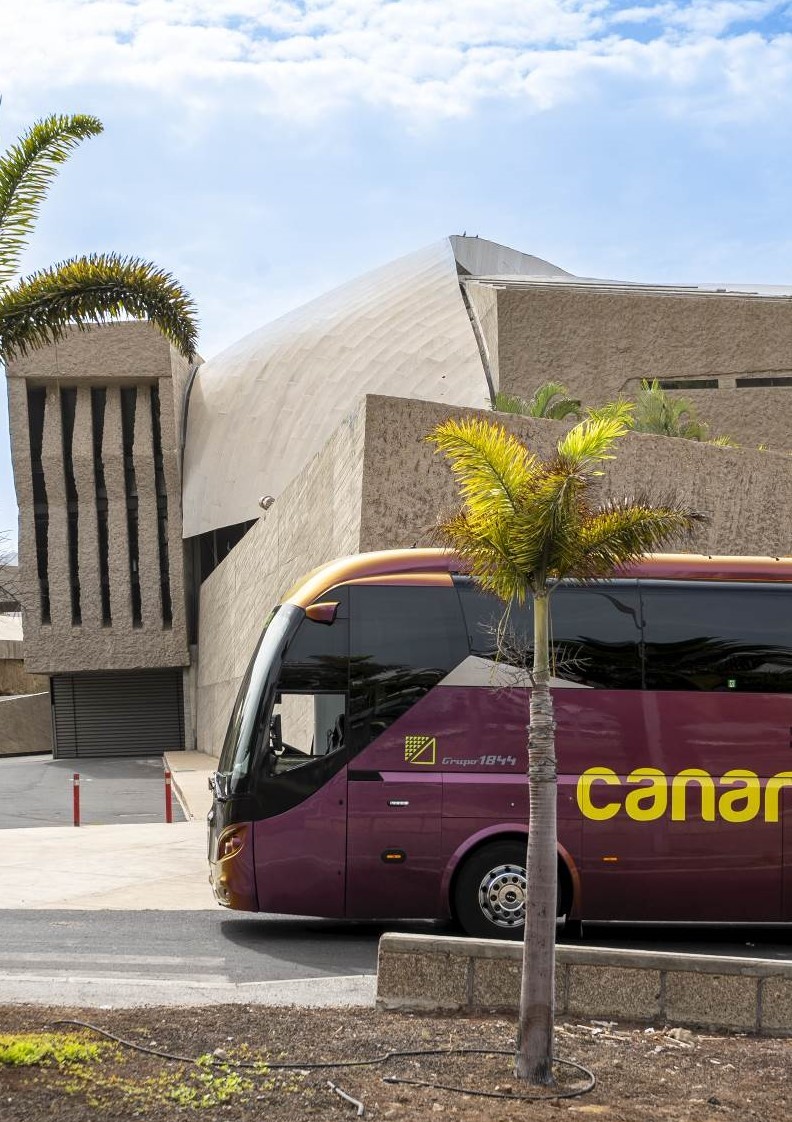 Enero de 2024 – pag.20AUSENCIA DE REPRESALIASLa empresa valora la ayuda de l@s emplead@s que deciden alertar de posibles irregularidades, para ello tomará las medidas necesarias para proteger a dich@s emplead@s que, de buena fe, hubieran informado a través del correo compliance@grupo1844.es o a través de cualquiera de los medios que se encuentran a disposición de los empleados como el Canal de Denuncia sobre una situación ilegal o actuación irregular protegida por el presente Código, incluso si dichas declaraciones o revelaciones resultaran ser inexactas.GRUPO 1844 no tolerará ninguna represalia contra aquellos empleados que comuniquen algún problema de buena fe y/o que ayuden en las investigaciones de posibles infracciones del Código. Buena fe significa comunicar un asunto sin malicia alguna, sin buscar el beneficio personal y con razones fundadas para creer en su veracidad.SITUACIONES	CONTRARIAS	AL	CÓDIGO	ÉTICO	Y	DE	BUENAS PRÁCTICASNuestro Código aborda posibles dilemas éticos o jurídicos, pero no puede contemplar todas las posibles situaciones que pueden presentarse. Si nos encontramos frente a una situación difícil, es posible que el Código y los procedimientos y políticas correspondientes sean suficientes para guiarnos. No obstante, en situaciones más complejas puede ser necesario buscar una orientación adicional. Cada uno de nosotros tiene la responsabilidad de recabar el asesoramiento necesario.Por lo expuesto, toda actuación contraria a lo previsto en los siguientes apartados, deberá ser puesta en conocimiento de la empresa a la mayor brevedad posible, a través del correo electrónico compliance@grupo1844.es o bien a través del Canal de Denuncias descrito en el apartado 10.L@s emplead@s se obligan al cumplimiento de toda la normativa que les resulte de aplicación en el cumplimiento de sus deberes y obligaciones laborales. En este sentido, siendo nuestra actividad principal la prestación de servicios públicos de transporte de viajeros, cobra especial importancia el más pleno y estrictocumplimiento de las normas reguladoras del transporte por carretera, por ello, con carácter enunciativo y no limitativo, tendrá la consideración de incumplimiento del presente Código:La manipulación del tacógrafo o sus elementos, del limitador de velocidad u otros instrumentos o medios de control que exista la obligación de llevar instalados en el vehículo, destinada a alterar su normal funcionamiento.La carencia del tacógrafo, del limitador de velocidad o sus elementos u otros instrumentos o medios de control que exista la obligación de llevar instalados en el vehículo.La falsificación de hojas de registro, tarjetas de conductor u otros elementos o medios de control que exista la obligación de llevar en elvehículo, así como el falseamiento de su contenido o alteración de lasmenciones obligatorias de la hoja de registro o tarjeta del conductor.El trato desconsiderado de palabra u obra con los usuarios por parte del personal de la empresa en el transporte de viajeros.No llevar insertada la correspondiente hoja de registro o tarjeta del conductor en eltacógrafo, cuando ello resulte exigible, llevar insertada una hoja de registro sin haber anotado el nombre y apellido del conductor o llevar insertadas las hojas de registro o tarjetas correspondientes a otro conductor.La carencia de hojas de registro del tacógrafo, de la tarjeta deconductor o de los documentos impresos que exista obligación de llevaren el vehículo.La falta de realización de aquellas anotaciones manuales relativas a la actividad del conductor que exista obligación de llevar a cabo por partede éste cuando el tacógrafo esté averiado.La utilización de una misma hoja de registro durante varias jornadas cuando ello hubiera dado lugar a la superposición de registros que impidan su lectura.La utilización en el tacógrafo de más de una hoja de registro durante una misma jornada por la misma persona, salvo cuando se cambie devehículo y la hoja de registro utilizada en el tacógrafo del primer vehículo no se encuentre homologada para su utilización en el del segundo.La no comunicación a la empresa de la pérdida del permiso de conducir o cualquier otra habilitación precisa para el desempeño de sus funciones profesionales.Acudir al trabajo o desempeñarlo bajo los efectos de alcohol o sustancias estupefacientes o psicotrópicas.Cualquier conducta negligente o intencionada que ponga en riesgo la seguridad física o integridad propia o de otras personas (compañeros, viajeros, peatones u otros conductores, terceros en general) o de activos de la empresa.POLÍTICA DISCIPLINARIA. CONSECUENCIAS DEL INCUMPLIMINETO DEL PRESENTE CÓDIGO ÉTICOSin perjuicio de los efectos que tengan en el ámbito penal, las prácticas cuya existencia se haya demostrado como cierta, la identificación, por parte del Comité de Compliance, de conductas que estuvieran tipificadas en la normativa laboral de aplicación (Estatuto de l@s Trabajador@s, Convenio Colectivo o Laudo, etc.) como susceptibles de sanción, implicará el inicio por parte de la Dirección de Recursos Humanos del pertinente proceso disciplinario contra la persona o personas de quienes se haya acreditado la implicación en dichas conductas.Este proceso se iniciará con la apertura, cuando sea necesario, de acuerdo a la norma de referencia, del correspondiente expediente, y tras su tramitación, si procediera, se aplicará la sanción laboral de acuerdo a la legalidad y a criterios organizativos internos. No se tolerará ningún incumplimiento del Código. Las acciones u omisiones, que constituyan incumplimientos graves o muy graves de las previsiones del Código, podrán ser consideradas como faltas laborales, y ser sancionadas como tales de acuerdo con la tipificación y graduación de las mismas, reguladas en los Convenios Colectivos aplicables, o en la legislación vigente.Cualquier violación del Código puede implicar, además, el incumplimiento de la legislación vigente, de manera que los responsables podrán ser declarados como tales desde un punto de vista civil, penal y/o administrativo.COMUNICACIÓN Y DIFUSIÓN DEL CÓDIGO ÉTICOLa Dirección General de la compañía comunicará y difundirá entre los empleados, directivos y administradores de GRUPO 1844 el presente Código Ético. Asimismo, el presente Código Ético se encuentra a disposición de los miembros del Grupo, así como de los socios de negocio alencontrarse	publicado	en	la	página	web	corporativa	del	Grupo	(https://GRUPO 1844.com/codigo-etico) y en el Portal del Empleado, dentro de la carpeta “Compliance”.APROBACIÓN, ACTUALIZACIÓN Y ENTRADA EN VIGOREl Código Ético fue aprobado el 29 de junio de 2022. Adicionalmente, se llevó a cabo una nueva actualización del mismo durante los meses de mayo a septiembre de 2023 por el Comité de Compliance el cual fue aprobado por la Alta Dirección en el mes de noviembre de 2023 y por el Consejo de Administración el 9 de febrero de 2024. Se aprueba su entrada en vigor y su difusión.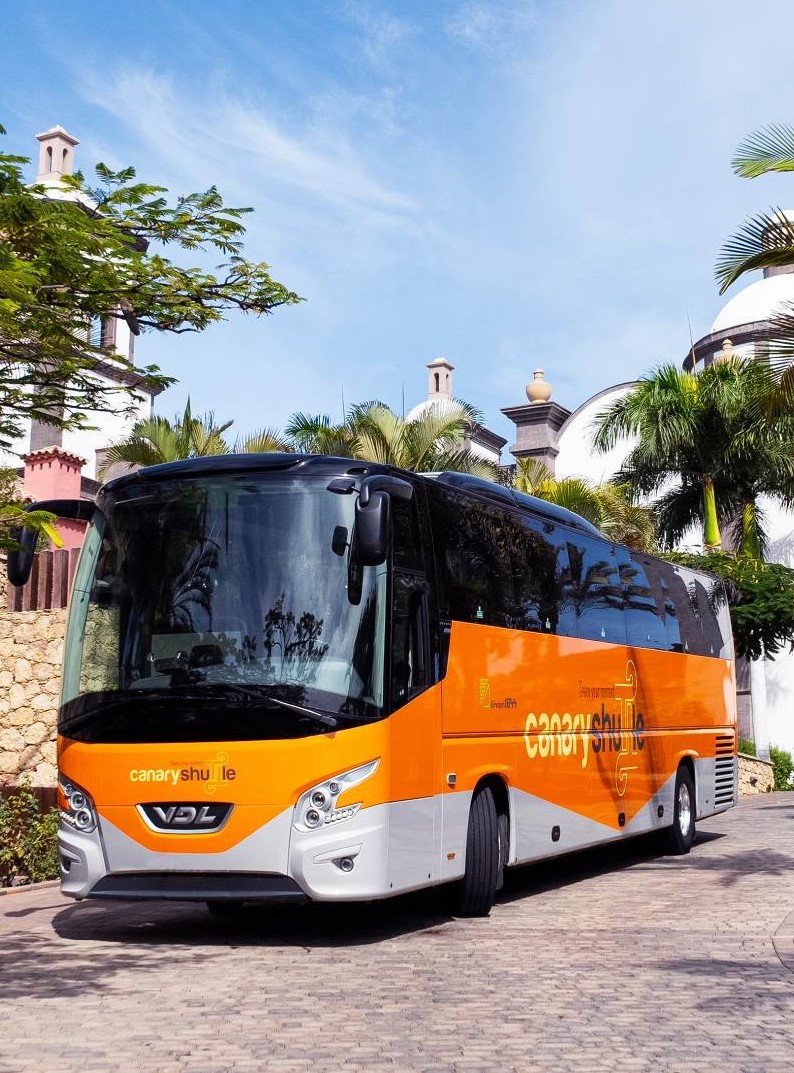 CONTROL DE CAMBIOSCONTROL DE CAMBIOSCONTROL DE CAMBIOSCONTROL DE CAMBIOSCONTROL DE CAMBIOSCONTROL DE CAMBIOSCONTROL DE CAMBIOSEdiciónEdiciónAutorResumen modificacionesRevisadoAprobadoFecha de aprobaciónNºFechaAutorResumen modificacionesRevisadoAprobadoFecha de aprobación1.0Sept-23Grupo 1844Creación Código Ético y de Buena ConductaComité de ComplianceConsejo de Administración09/02/2024